Игра «Поезд».Цель: формирование и развитие силы (динамики) голоса.Ход игры: Перед вами три поезда, которые едут и гудят. Угадай и покажи, какой поезд гудит вот так: ТУ – ТУ – ТУ! (муз.руководитель гудит очень громко (f). Покажи, какой поезд гудит вот так: ту – ту – ту! (гудит голосом средней силы (mf). А какой голос гудит вот так: ту – ту – ту! (гудит очень тихо( P). Теперь ты «погуди», как поезд, который едет рядом с нами; как поезд, который удаляется от нас; как поезд, который находится очень далеко от нас.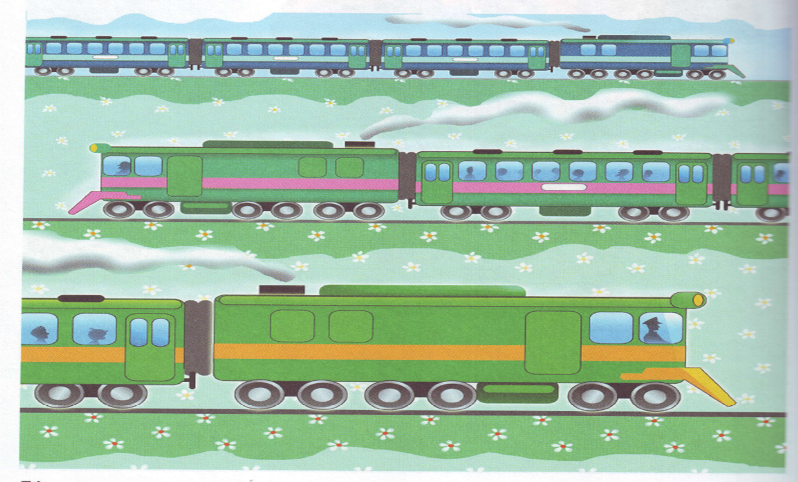 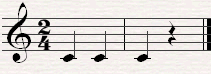 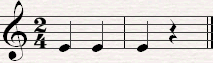        (f)Ту–ту  -   ту!	                  (mf)Ту -  ту   -   ту!           I   I       I                        I    I       I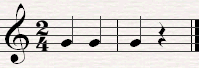                            (p)Ту – ту  -ту!	   I    I    IИгра «Три Медведя».Цель: формирование и развитие высоты голоса.Ход игры: Посмотри на картинки и вспомни из какой сказки эти медведи. Как зовут медведя – папу, медведицу – маму и медвежонка? Угадай кто рычит: Медведь, Медведица или Медвежонок? (музыкальный  руководитель «рычит»  голосом разной высоты.Самый низкий – папа, самый высокий – медвежонок, средний – мама – медведица). Изобрази, как рычат  медвежонок, мама – медведица, пап – медведь. Угадай, кто это говорит: - КТО СИДЕЛ НА МОЕМ СТУЛЕ? (низким голосом);-Кто сидел на моем стуле? (средним голосом);-Кто сидел на моем стуле? (высоким голосом).Спой разными голосами, как говорят медвежонок, медведь – папа, медведица – мама.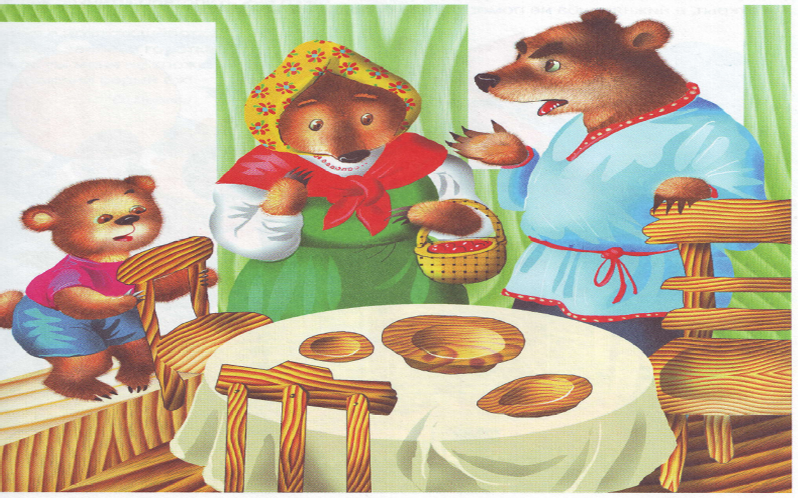 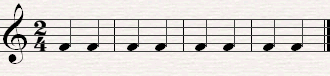 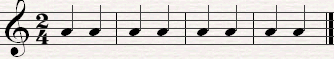                   Кто си – дел на     мо-ем   сту -ле?                 Кто си - дел на   мо-ем    сту -ле?          I   I     I  I      I  I     I   I	        I   I    I   I    I   I    I    I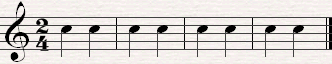 	                  Кто  си   -   дел   на     мо  - ем      сту  -  ле?                          I    I        I    I     I     I      I      I